<Date><Member Name><Member Address><City State Zip>Dear <Member Name>:At UCare, we are dedicated to improving your health and well-being. Enclosed is the Comprehensive Care Plan that we developed with you on <Date>. Please review the Care Plan carefully.As a reminder, some of the things we discussed at your visit include:Your physical and mental healthWays to reduce fallsHealth care needs you may have<Topics discussed at visit><Topics discussed at visit>Don’t forget to contact your care coordinator if you:Have been hospitalized or plan to be hospitalized Have had a fall Have experienced a change in physical healthAre experiencing emotional problems If you do not agree with your Care Plan, have questions about it, or have experienced a change in your needs, please call me at <phone number>. If you are hearing impaired, please call the Minnesota Relay at 711 or 1-877-627-3848 (speech-to-speech relay service).Sincerely,<Care Coordinator Name><Care Coordinator Job Title><County or Agency Name><Phone Number><E-mail Address>  MSC+ H2456_122716 IA (12272016)					U6336B (11/18)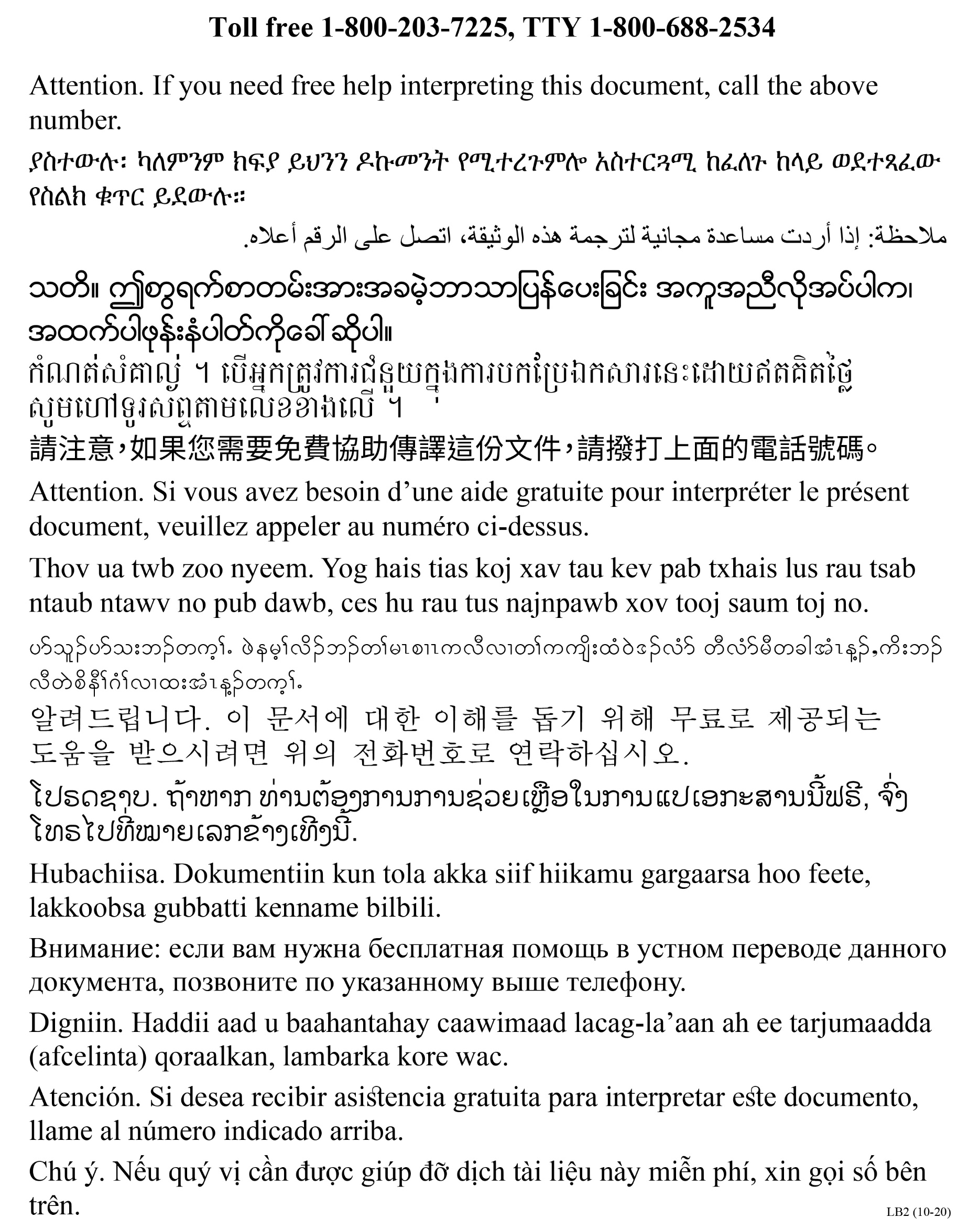 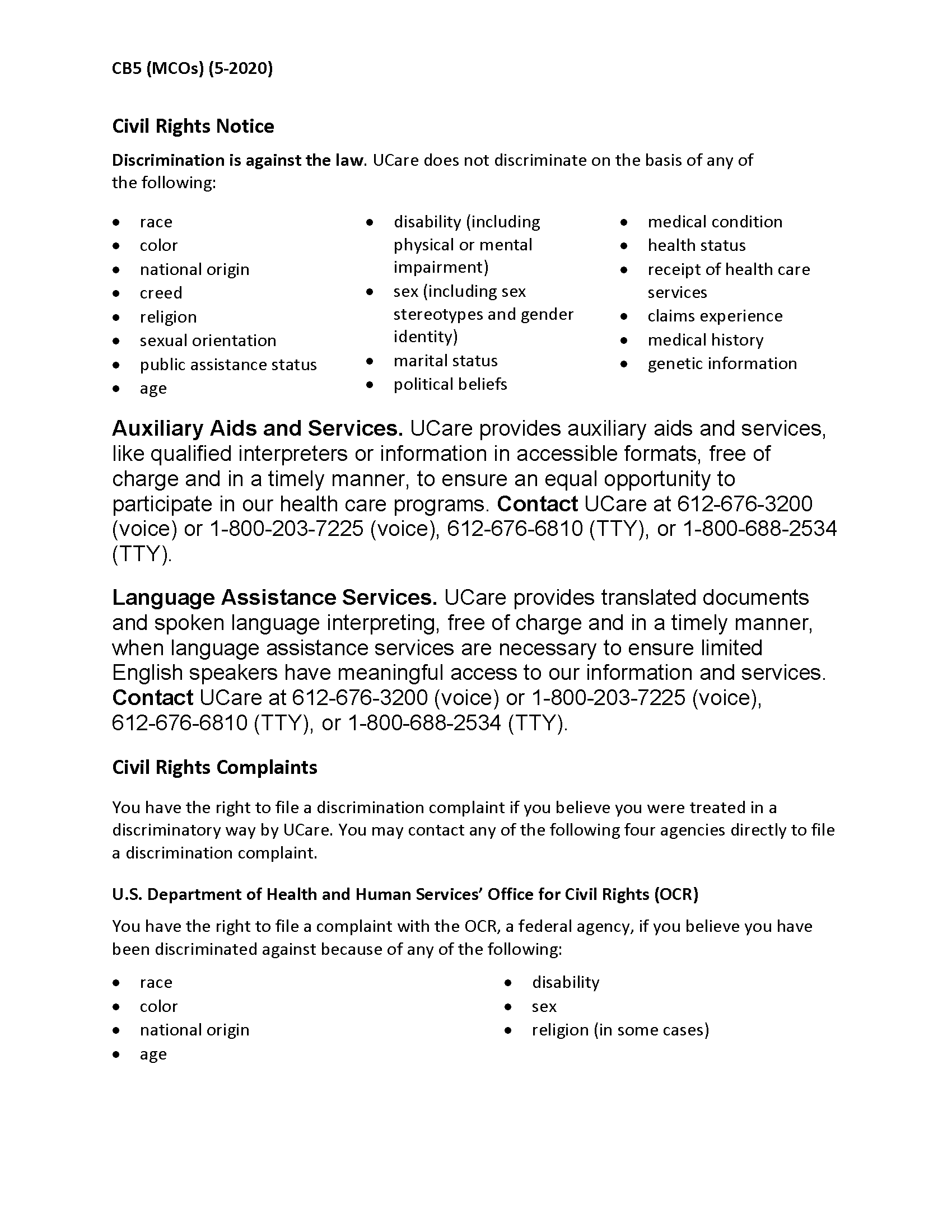 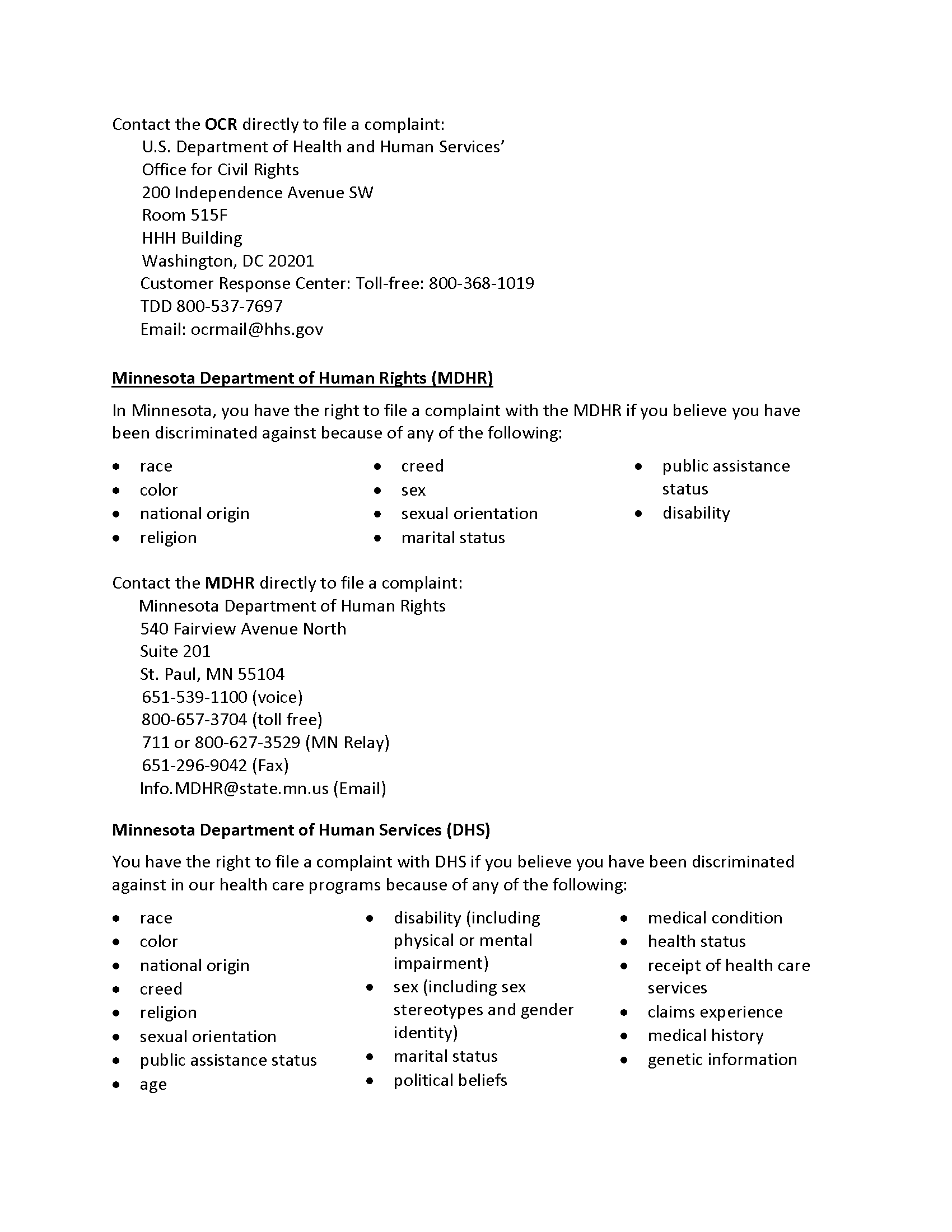 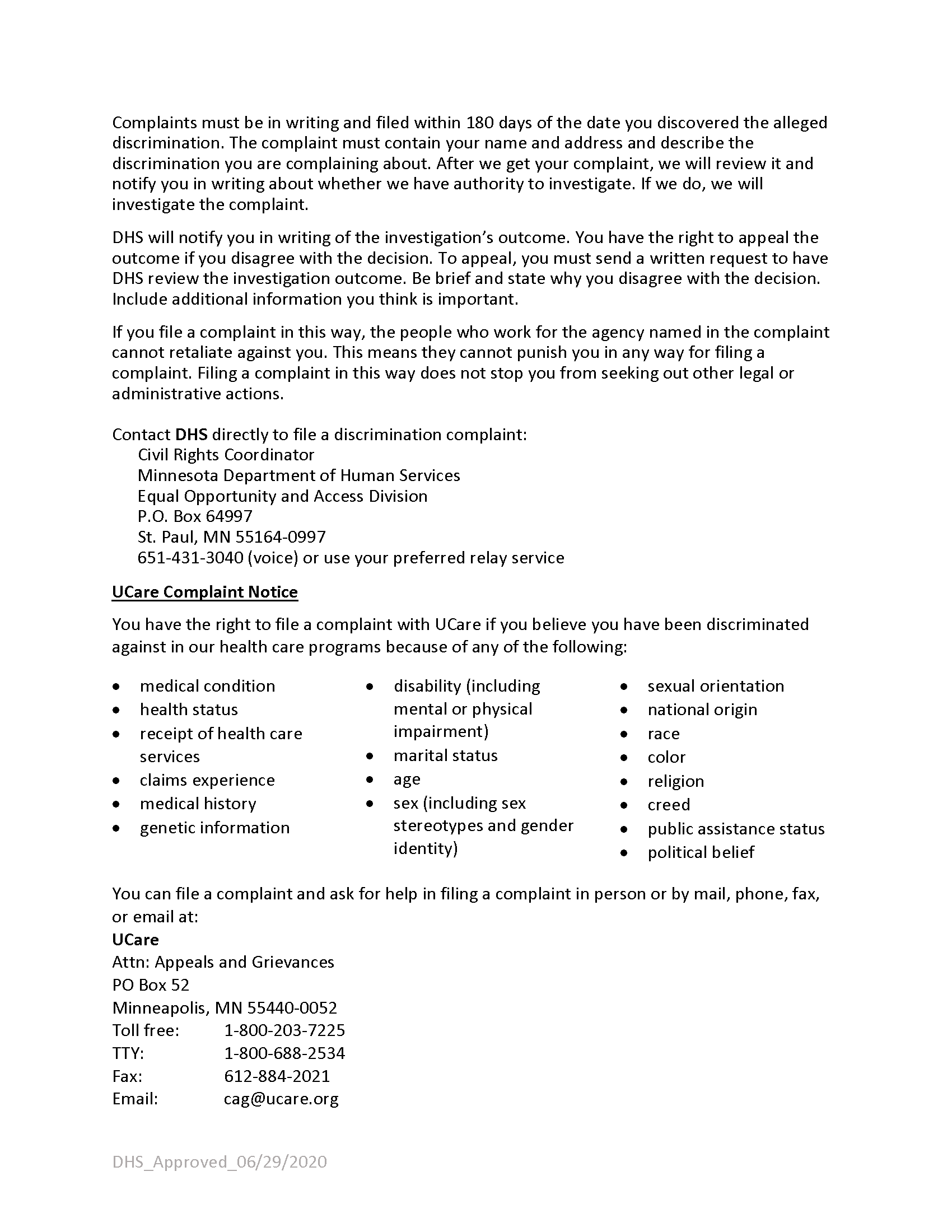 